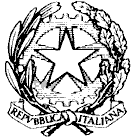 ISTITUTO COMPRENSIVO 3 PONTE-SICILIANO POMIG.VIA ROMA 77 - 80038  POMIGLIANO D’ARCO (NA)Ambito NA 19 Cod. Fisc.  930 766 50 634   Cod.Mecc. NAIC8G0007Tel./ Fax 081 3177300-  e-mail: naic8g0007@istruzione.itPEC naic8g0007@pec.istruzione.it Sito web: www. ictrepontesiciliano.edu.itDICHIARAZIONE PER LA RIAMMISSIONE IN CASO DI PRESENZA DI MEDICAZIONI, SUTURE O APPARECCHI GESSATII sottoscritti	…………………………………………………………………………….genitori (o chi ne fa le veci) dell’alunno/a ………………………….……………… iscritto/a a codesta Scuola, Classe ………….. Sez …….. Plesso ………………….dichiaranodi assumersi piena responsabilità per il rientro a Scuola del proprio figlio/a che ha subito un trauma recente (certificazione medica inviata tramite mail riservata ic3comunicazioni@gmail.com), consapevoli di eventuali conseguenze derivanti dallo stare in comunità e impegnandosi a conoscere e rispettare le prescrizioni previste nel regolamento di istituto e le eventuali misure organizzative adottate dal Dirigente Scolastico..In fedeFirma dei genitori (o chi ne fa le veci)